                                                          ПРОЄКТ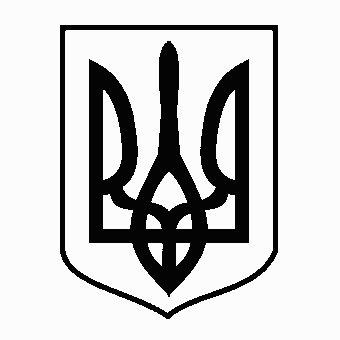 У К Р А Ї Н АЖовківська міська радаЛьвівського району Львівської областісесія VIII- го демократичного скликанняРІШЕННЯвід                                 2022р.                                                                    №   Про затвердження Програми «Безпечна освіта»Керуючись статтями 25,26 Закону України «Про місцеве самоврядування в Україні», статті 10 Закону України «Про позашкільну освіту», враховуючи висновки постійних комісій  з питань охорони здоров’я, освіти, науки, культури, мови, прав національних меншин, міжнародного співробітництва, інформаційної політики, молоді, спорту, туризму та соціального захисту населення; з питань планування соціально-економічного розвитку, бюджету, фінансів, інвестицій, торгівлі, послуг та розвитку підприємництва, Жовківська міська рада      В И Р І Ш И Л А:     1. Затвердити  Програму  «Безпечна освіта», що додається.     2. Контроль за виконанням рішення покласти на комісію  з питань охорони здоров’я, освіти, науки, культури, мови, прав національних меншин, міжнародного співробітництва, інформаційної політики, молоді, спорту, туризму та соціального захисту населення (Чурій І.С.)  Міський голова                                                 Олег ВольськийАркуш погодженнядо проекту рішення «Про затвердження Програми «Безпечна освіта» _____ сесії  Жовківської міської ради VIII-го демокритичного скликання  від  «___»________2022р.Погоджено:Секретар Жовківської міської  ради                                            _____________________ Грень М.Ю.                                                                                     «__»_______________2022р.Заступник міського голови					            _________________________  Колієвич А.І.                                                                               «__»________________2022р.Голова постійної комісії з питань охорони здоров’я, освіти, науки, культури, мови, прав національних                             __________________________меншин, міжнародного співробітництва, інформаційної політики, молоді, спорту,                                     «__»_______________2022р.туризму та соціального захисту населення                                                                                             Чурій І.С.Голова постійної комісіїз питань планування соціально-економічного розвитку, бюджету, фінансів, інвестицій, торгівлі,                     ________________________послуг та розвитку підприємництваКожушко М.П.                                                                                   «____»__________________2022р.Начальник юридичного відділу  			                         Іващук І.П.                                                                                    _________________________                                                                                                          «__»________________2022р.Начальник загального відділу  			                      _________________________        Савіцька З.М.                                                                        «__»__________________2022р.Виконавець:       Начальник відділу освіти                                                                _______________________        Сало В.В.                                                                                «__»________________2022р.ЗАТВЕРДЖЕНО:                                                                   «ПОГОДЖЕНО»Рішенням міської ради                                                           Фінансовий відділ№___ від  «___»____________20___р.                                Жовківської міської радиГолова Жовківської                                                               _____________О.КЛЯЧКІВСЬКАміської ради                                                                    «_____»____________20____р._____________О. ВОЛЬСЬКИЙПРОГРАМА«Безпечна освіта»Жовква 2022Паспорт програми «Безпечна освіта»1.Назва програми "Безпечна освіта"2. Адреса об’єкта, на який поширюється дія Програми.м. Жовква, вул. С.Бандери, 1, Жовківський центр дитячої та юнацької творчості Жовківської міської ради3. Короткий опис ПрограмиВстановлення камер відеоспостереження у Жовківському центрі дитячої та юнацької творчості задля підтримки правопорядку та безпеки учасників освітнього процесу. Детальний опис: Мета: створення безпечних умов навчання та праці для учасників освітнього процесу. У Жовківському центрі дитячої та юнацької творчості станом на травень 2022 року займається більше 1000 дітей з Жовківської ТГ.Одним із пріоритетних напрямків освітнього процесу в закладі позашкільної освіти є забезпечення добробуту і безпеки дітей як в установі так і на його території. Згідно з Положенням про внутрішню систему забезпечення якості освіти у Жовківському центрі дитячої та юнацької творчості, схваленого протоколом педагогічної ради № 11 від 26 листопада 2021 року і затвердженого наказом директорки № 97 від 26 листопада 2021 року, робочою групою протягом місяця грудня 2021 року було проведено самооцінювання освітнього середовища у центрі творчості. Для цього було використано метод збору інформації – спостереження, вивчення документації, опитування керівників гуртків, батьків та учасників освітнього процесу. Спостереження за освітнім середовищем дало можливість зафіксувати наявність чи відсутність безпечних та нешкідливих умов навчання та праці, безпечного освітнього середовища. Робоча група проводила збір та аналіз інформації, використовуючи форму спостереження за освітнім середовищем. Однією з вимог є створення безпечних і нешкідливих умов навчання та праці, а саме недоступність приміщення для несанкціонованого доступу сторонніх осіб. Встановлення камер відеоспостереження - це найкращий спосіб забезпечити безпеку вихованців центру творчості. Встановлення відеокамер законом не заборонено. Більш того, установка відеоспостереження в закладі освіти це необхідний захід для запобігання протиправних дій та зниження ризику терористичних загроз, особливо під час воєнного стану. Жовківський центр творчості розташований недалеко від центральної частини міста, у парковій зоні та на вулиці, яка веде до залізничної колії. Саме тут є великий потік людей, як місцевих мешканців так і прибулих. За допомогою відеокамер можна в будь-який момент отримати інформацію про те, що відбувається на території закладу.  Сьогодні чи не у всіх містах гостро піднімається питання убезпечення, в першу чергу, тих місць, де діти найбільше проводять свій час. Найкращим та найоптимальнішим способом для цього є встановлення системи охоронного відеоспостереження. Камери відеоспостереження, окрім безпеки учасників освітнього процесу, виконують також превентивну функцію. Позитив від їх встановлення відзначають і психологи, констатуючи те, система відеоспостереження змушує зловмисників двічі подумати перш, ніж щось скоїти на території, яка обладнана камерами. Встановлення камер відеоспостереження у закладі позашкільної освіти дозволить підвищити рівень безпеки перебування дітей у центрі, попередити злочинність та мінімізувати потрапляння сторонніх людей на територію центру творчості з метою здійснення протиправних дій, крадіжок та вчинення терактів.  5. Заходи Програми Охоронне відеоспостереження для Жовківського центру творчості має бути зовнішнім. Система відеонагляду має вестися за відкритою територією закладу: за входами і прилеглою подвір'ям. Система відеоспостереження за прилеглою територією орієнтовно складатиметься з 4 (чотирьох) відеокамер, записуючого пристрою відеореєстратора та монтажного комплекту. Доступ до архіву записів має адміністрація (директор) центру творчості. Дані відеокамер записуються відеореєстратором, що зберігає відеоархів певний період часу (зазвичай, не менше 2-х тижнів). 6. Термін дії Програми - 2022 рік.7. Виконавець-Жовківський центр дитячої та юнацької творчостіНачальник                                                Василь  Сало                                                                 № п.п.Перелік заходівОдиниця виміруСумагрн.1.Заходи з охорони приміщення бюджетної установи (придбання відеокамер для відеонагляду) Жовківського ЦДЮТ4 шт.33  000,00Загальна сума:Загальна сума:33 000,00